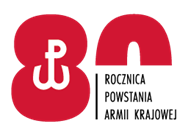 Kutno, 25 stycznia 2022 r.INFORMACJAO WYBORZE NAJKORZYSTNIEJSZEJ OFERTY Dotyczy: postępowania prowadzonego w trybie podstawowym bez negocjacji pn. ZAKUP GAZÓW STOSOWANYCH W LOTNICTWIE SZ RP:TLEN SKROPLONY MEDYCZNYAZOT SKROPLONYsprawa 12/2022Zamawiający – Wydział Techniki Lotniczej 3. Regionalnej Bazy Logistycznej, ul. Bohaterów Walk nad Bzurą, 99-300 Kutno na podstawie art. 253 ust. 1 i 2 ustawy z dnia 11 września 
2019 r. Prawo zamówień publicznych (Dz. U. z 2021 r. poz. 1129 ze zm.), zwanej dalej ustawą Pzp, w postępowaniu prowadzonym w trybie podstawowym na zasadach określonych 
w art. 275 pkt 1 ustawy Pzp, przedmiotem którego jest Zakup gazów stosowanych 
w lotnictwie SZ RP: - tlen skroplony medyczny, -azot skroplony – sprawa 12/2022: Informuje o wyborze najkorzystniejszej oferty w zakresie części zamówienia 
1 i 2CZĘŚĆ ZAMÓWIENIA 1CZĘŚĆ ZAMÓWIENIA 2Uzasadnienie faktyczne:Oferty nie podlegają odrzuceniu oraz są ofertami najkorzystniejszymi – ofertami z najniższą ceną, które otrzymały maksymalną ilość punktów (100) w ramach kryterium oceny ofert określonym w specyfikacji warunków zamówienia (cena oferty (C) – waga 100 %).Uzasadnienie prawne:W oparciu o art. 239 ust. 1 i 2 ustawy Pzp.Podaje nazwy albo imiona i nazwiska, siedziby albo miejsca zamieszkania, 
jeżeli są miejscami wykonywania działalności Wykonawców, którzy złożyli oferty, 
a także punktację przyznaną ofertom w ramach kryterium oceny ofert określonym 
w specyfikacji warunków zamówienia, którym w niniejszym postępowaniu 
jest cena oferty (C) – waga 100 %:Zamawiający zawrze umowę w sprawie zamówienia publicznego w terminie określonym 
w art. 308 ust. 2 i 3 ustawy Pzp. O dokładnym terminie zawarcia umowy Zamawiający poinformuje Wykonawcę odrębnym pismem. Zawarcie umowy nastąpi w siedzibie Zamawiającego – Wydziale Techniki Lotniczej 3. Regionalnej Bazy Logistycznej, 
ul. Bohaterów Walk nad Bzurą, 99-300 Kutno. Zamawiający nie przewiduje możliwości korespondencyjnego zawarcia umowy.KOMENDANT 3. REGIONALNEJ BAZY LOGISTYCZNEJz upoważnieniaSZEF TECHNIKI LOTNICZEJ(-) ppłk Mirosław MAJEWSKIIwona IWOŁA (tel. 261 430 104)25.01.2022 r.3RBLog-SZPB.2612Nazwa albo imię i nazwisko, siedziba albo miejsce zamieszkania Wykonawcy, którego ofertę wybranoPunktacja przyznana 
w ramach kryteriumLINDE Gaz Polska Sp. z o.o.ul. Prof. Michała Życzkowskiego 1731-864 KRAKÓW100,00 pktNazwa albo imię i nazwisko, siedziba albo miejsce zamieszkania Wykonawcy, którego ofertę wybranoPunktacja przyznana 
w ramach kryteriumAMAGATO Sp. z o.o.ul. Bydgoska 6086-061 BRZOZA100,00 pktCzęść zamówieniaNazwa albo imię i nazwisko oraz siedziba 
lub miejsce prowadzonej działalności gospodarczej albo miejsce zamieszkania WykonawcyPunktacja przyznana 
w ramach kryterium1LINDE Gaz Polska Sp. z o.o.ul. Prof. Michała Życzkowskiego 1731-864 KRAKÓW100,002AMAGATO Sp. z o.o.ul. Bydgoska 6086-061 BRZOZA100,002AZOT CIEKŁY POLSKA Sp. z o.o.ul. Leśna 346-024 ŁUBNIANY37,00